Submitted By:  Date: Part DescriptionPart Description: Name of the part: Surface Finish	 Machined  Forged  Casted 	 DrawnLargest Part Dimensions: (Length, inches)  	(Width / Dia., inches) (Height, inches) Maximum Part Weight, specify unit of measure: 	Note: (Drawing or Hand Sketch with approximate dimensions and weight of each part must be attached with this. Please mark the areas on the drawings where the defects to be detected.)Cracks to be Detected:  Surface  Longitudinal  Transverse  SubsurfaceMPI Powder				 Wet/Dry
			 	 Fluorescent/Non-FluorescentCarrier				 Water			 	 OilANY CODE SPECIFIED: PROCESS BEFORE MPI: PROCESS AFTER MPI: PROCESS CYCLE OF THE PRODUCT: PROCESS CYCLE OF THE PRODUCT: Magnetization:  Continuous Method  Residual Method Current Output:  AC  HWDC  1 Ph. FWDC   3 Ph. FWDCMode:  Contact  Coil  Combination  Flux FlowEquipment Output: ( Amps )Bath Application: 	Manual	AutoClamping of Parts:  Horizontal axially   Vertical  Horizontal Radially Support for parts:   Steady Rest of Tracks    StocksMagnetization Rate: ( Parts Per Hour)Inspection Rate: ( Parts Per Hour)Cycle operation: Inspection:			 On the Unit
			 	 Separate BoothSpace Available: Any other requirement: DemagnetizationTo be done on:		 On the Unit 	 Track & trolly
			 	 Separate Booth 	 Not requiredCurrent:			 AC Auto Decay
			 	 ReversingShot:  Contact  Coil  CombinationResidual Field Permitted: (Gauss)Ammeter Type:  Analog  Digital with memory  PLC  HMI MakeProject InformationExpected Purchase Date:      Expected Delivery Date:  Company InformationCompany Name: Address:   City:   State:   Zip: Country: Contact Name: E-mail Address: Phone Number: Country of Installation: Address of Installation (if different): 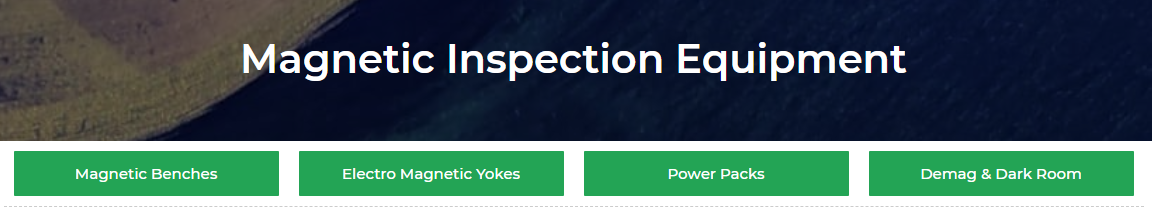 